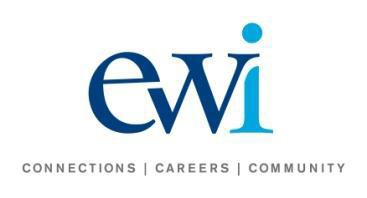 Minutes of the Chapter Meeting EWI® of Memphis December 10, 2015Call to OrderThe EWI of Memphis Chapter meeting was held on Thursday, December 10, 2015, at The University Club in Memphis, TN.  The meeting was called to order by President Linda Grissom (Medtronic, Inc.) at 6:19  p.m.Roll CallSecretary Nina Nguyen (Regions Bank) called the roll.  In attendance were (18) active reps, (2) sustainers, (0) honorary, (0) life member and (8) guests, for a total of 28 attendees.Invocation/DinnerKrissie Heuer (Business Equipment Center) gave the invocation, after which the attendees were served dinner.ProgramsDeborah Vaughn (Staples) introduced Olivia Clifford, Director of “Les Passees Kids on the Block” as our guest speaker.  Olivia Davis Clifford, christened Libbee by her grandfather, was born in Knoxville, Tennessee.  She earned her degree in Education and moved to Memphis to attend graduate school at Memphis State, now the University of Memphis.  She met and married Rick Clifford and they have three children.  Majoring in Gifted Education, Olivia taught in the Memphis City Schools CLUE Program.  CLUE is an acronym for Creative Learning in a Unique Environment. S he has also taught English and tutored international students.  Olivia and her fellow volunteer, Denise Ware, found child size puppets when they were cleaning out a closet at the Les Passees Rehabilitation Center on North Dunlap in 1994.  Research revealed that the puppets were educational tools with the Kids on the Block program.A donation was given to “Les Passees Kids on the Block” on behalf of EWI of Memphis.  Installation of Board Member and “open position” AppointmentsPresident Grissom (Medtronic, Inc.) introduced Nina Nguyen (Regions Bank) for installation as the 2015 – 2016 Board Secretary and Angel Halpern (Regions Bank) for installation as the 2015 – 2016 Board Fundraising Director and handed them “Pearls of Wisdom.”MinutesThe November Chapter minutes were posted to the website. No member objections or corrections were received during the meeting and the minutes were approved as posted. Treasurer’s Report The November financials were posted to the website; since there were no objections, they will be filed for audit.January Chapter MeetingDeborah Vaughn (Staples) announced that the January 15 Chapter Meeting will be a Firm Night at the Hilton Memphis and hosted by Latrica McCool (Hilton Hotel).  A notice will be sent via email later this month with detailed information about the location.  Members can also check the website for up-to-date information on upcoming events.FundraisingOur annual White Elephant Sale will take place at the January Chapter Meeting.CommunicationsOn behalf of Mary Judson (Kemmons Wilson Companies), President Grissom (Medtronic,          Inc.) asked members to “like” EWI on Facebook and continue to share firm news and articles with Mary.Applause AwardsAs a reminder, the chapter gives (3) awards to current member representatives and (1) award to a sustainer.  To be eligible for the drawing, the members must have attended a minimum of (10) chapter meetings during the year.  The winners will have their annual dues paid for the year. President Grissom (Medtronic, Inc.) announced the winners:Mable Barringer (National Kidney Foundation of West TN)Krissie Heuer (Business Equipment Center)Mary Judson (Kemmons Wilson Companies)AnnouncementsJanuary Board MeetingPresident Grissom announced that the January Board Meeting is scheduled for January 14.  The meeting will be held at Regions Bank, 6200 Poplar Avenue and hosted by Angel Halpern (Regions Bank) and Nina Nguyen (Regions Bank).  Meetings are open to the membership.  If members wish to attend, they were asked to contact President Grissom (Medtronic, Inc.).Annual Membership RenewalsPresident Grissom (Medtronic, Inc.) reminded members that the EWI Corporate Office was in        the process of providing membership invoices for renewal prior to December 31.December BirthdaysPresident Grissom (Medtronic, Inc.) extended December birthday wishes to:Jackie Chandler (12/2)Jane Bratton (12/10)Janie Emerson (12/14)Lorraine Chatman (12/16)Cissie Pryor (12/29)NetworkingJane Bratton (Smith & Nephew) recognized Paige Perkins (Memphis Grizzlies) for providing her with a “Grizzlies Experience.”A brief time was allowed for networking experiences.AppreciationPresident Grissom (Medtronic, Inc.) acknowledged and extended thanks to- The University Club and staff for the lovely evening and service- guests and Les Passees Kids on the Block for their attendance - our sustainers and all members in attendance for their continued chapter support Members were asked to leave their name badges on the tables to be collected by the Hospitality Committee.The meeting was adjourned at 7:37 p.m./s	/sLinda Grissom, 2015-2016 President	Nina Nguyen, Secretary